Publicado en Zaragoza el 23/05/2018 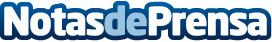 Informática Ingenia previene sobre posibles sanciones en caso de no adaptación al nuevo RGPD, de aplicación el 25 de mayoEl RGDP (Reglamento General de Protección de Datos) transforma aspectos de la actual LOPD (Ley Orgánica de Protección de Datos). La adaptación resulta de obligado cumplimiento para las empresas e instituciones que conozcan datos personales. Su aplicación se inicia el inminente 25 de mayo de 2018Datos de contacto:Montserrat García CastillónMarketing Mercadotecnia SLNota de prensa publicada en: https://www.notasdeprensa.es/informatica-ingenia-previene-sobre-posibles Categorias: Nacional Derecho Telecomunicaciones Comunicación Marketing Aragón E-Commerce Recursos humanos http://www.notasdeprensa.es